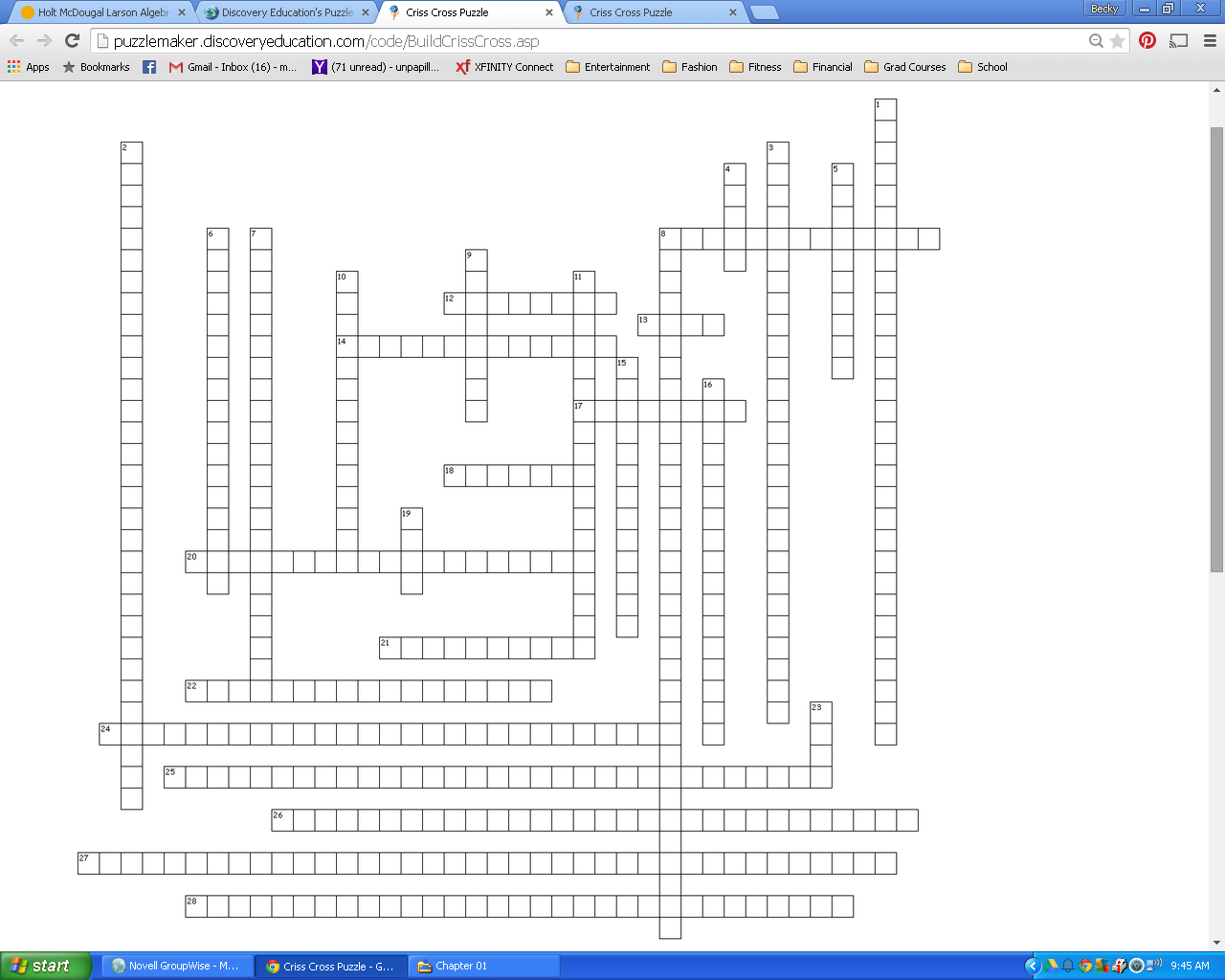 Across8. comp12. parallel13. zero14. perp (dist from point to line)17. vertical18. no slope20. consec int21. horizontal22. alt ext24. corr ang conv25. alt ext conv26. alt int thm27. lptt28. alt int convDown1. alt ext thm2. perp trans3. corr ang post4. slope5. point slope6. alt int7. perp post8. consec conv9. standard10. slope int11. neg recip15. corresponding16. parallel post19. skew23. sameAcross8. If two sides of two adjacent acute angles are , then the angles are _____.12. coplanar lines that do not intersect13. slope of a horizontal line14. in geometry, the distance from a point to a line must be _____.17. line type given by the equation 18. undefined slope20. same side interior angles21. line type given by the equation 22. angle pair lying outside two lines, but on opposite sides of a transversal24. if corresponding angles are, then the lines creating them must be parallel25. if alternate exterior angles are , then the lines creating them must be parallel.Across26. if parallel lines are cut by a transversal, then the alternate interior angles must be 27. if two lines are to the same line, then they are parallel to each other28. if alternate interior angles are , then the lines creating them must be parallel.Down1. if parallel lines are cut by a transversal, then the alternate exterior angles are 2. if a transversal is to one of two parallel lines, then it is to the other.3. if parallel lines are cut by a transversal, then the corresponding angles are 4. rate of change5. Down6. angle pairs that lie between two lines and on opposite sides of a transversal7. through a point outside a line there is exactly one line perpendicular to that line8. if consecutive interior angles are , then the lines creating them are parallel.9. 10. 11. perpendicular slopes15. angles that lie in the same relative position16. through a point outside a line there is exactly one line parallel to that line19. noncoplanar lines that do not intersect23. parallel slope